GCSE (9-1)Separate Chemistry 2Topics for Paper 2Topic 6 – Groups in the periodic table Group 1Group 7Group 0Topic 7 – Rates of reaction and energy changes Rates of reactionHeat energy changes in chemical reactionsTopic 8 – Fuels and Earth science FuelsEarth and atmospheric scienceTopic 9 – Separate chemistry 2 Qualitative analysis: tests for ionsHydrocarbonsPolymersAlcohols and carboxylic acidsBulk and surface properties of matter including nanoparticlesStudents should:Students should:Maths skills6.6Recall the colours and physical states of chlorine, bromine and iodine at room temperatureChlorine = green gasBromine = red-brown liquid that gives off an orange vapourIodine = dark grey solid that gives off a purple vapour6.7Describe the pattern in the physical properties of the   halogens, chlorine, bromine and iodine, and use this pattern to predict the physical properties of other halogensReactivity decreases as you go down the group.The melting point and boiling point increase as you go down the group.1d 2c6.8Describe the chemical test for chlorineDamp blue litmus paper turns white6.9Describe the reactions of the halogens, chlorine, bromine and iodine, with metals to form metal halides, and use this pattern to predict the reactions of other halogensMetal + Halogen  Metal halideFor example:2Na + Cl2  2NaCl2Na + Br2  2NaBr2Na + I2  2NaI6.10Recall that the halogens, chlorine, bromine and iodine, form hydrogen halides which dissolve in water to form acidic solutions, and use this pattern to predict the reactions of other halogensCl2 + H2  2HCl6.11Describe the relative reactivity of the halogens chlorine, bromine and iodine, as shown by their displacement reactions with halide ions in aqueous solution, and use this pattern to predict the reactions of astatineA more reactive halogen will displace a less reactive one, for example:Chlorine + Potassium Bromide  Bromine + Potassium chloride6.12Explain why these displacement reactions are redox reactions in terms of gain and loss of electrons, identifying which of the substances are oxidised and which are reduced.The halogens gain electrons. Halide ions lost electronsFor example;Cl2 + 2Br-  Br2 + 2Cl-Students should:Maths skills6.13	Explain the relative reactivity of the halogens in terms of electronic configurations           - As you go down the group the element are less reactive because it is harder to attract the extra electron as the atomic radius is bigger.Students should:Students should:Maths skills6.14Explain why the noble gases are chemically inert, compared with the other elements, in terms of their electronic configurationsThey have full outer shells so don’t gain or lose electrons6.15Explain how the uses of noble gases depend on their inertness, low density and/or non-flammabilityArgon is used in filament lamps as it’s non flammable. It stops the filament from burning away.Argon and helium can be used to protect metals that are being welded. It stops them reacting with oxygen. Helium is used in airships and party balloons. Helium has a lower density than air to it will float. It’s also non-flammable which makes it safer than hydrogen. 6.16Describe the pattern in the physical properties of some noble gases and use this pattern to predict the physical properties of other noble gasesBoiling point, melting point and density all increase as you go down the group.See examples question in your revision guide.1d 2c7.5Interpret graphs of mass, volume or concentration of reactant or product against time.- See your  revision guide for more info1c4a, 4d, 4e7.6Describe a catalyst as a substance that speeds up the rate of a reaction without altering the products of the reaction, being itself unchanged chemically and in mass at the end of the reaction7.7Explain how the addition of a catalyst increases the rate of a reaction in terms of activation energyCatalysts provide an alternate pathway that has a lower activation energy.7.8Recall that enzymes are biological catalysts and that enzymes are used in the production of alcoholic drinksEnzymes from yeast cells are used in the fermentation process which is used to make alcoholic drinks.They catalyse the reaction that converts sugars into ethanol and carbon dioxide. Students should:Maths skills7.9	Recall that changes in heat energy accompany the following changes:a  salts dissolving in water b  neutralisation reactions c  displacement reactions d  precipitation reactionsWhen these reactions take place in solution, temperature changes can be measured to reflect the heat changes7.10	Describe an exothermic change or reaction as one in which heat energy is given out7.11	Describe an endothermic change or reaction as one in which heat energy is taken in7.12	Recall that the breaking of bonds is endothermic and the making of bonds is exothermicRecall that the overall heat energy change for a reaction is:exothermic if more heat energy is released in forming bonds in the products than is required in breaking bonds in the reactantsendothermic if less heat energy is released in forming bonds in the products than is required in breaking bonds in the reactantsCalculate the energy change in a reaction given the energies of bonds (in kJ mol–1)Overall energy change = energy required to break bonds – energy released by forming bonds1a, 1cExplain the term activation energyThe minimum energy that particles need to react when the collideDraw and label reaction profiles for endothermic and exothermic reactions, identifying activation energy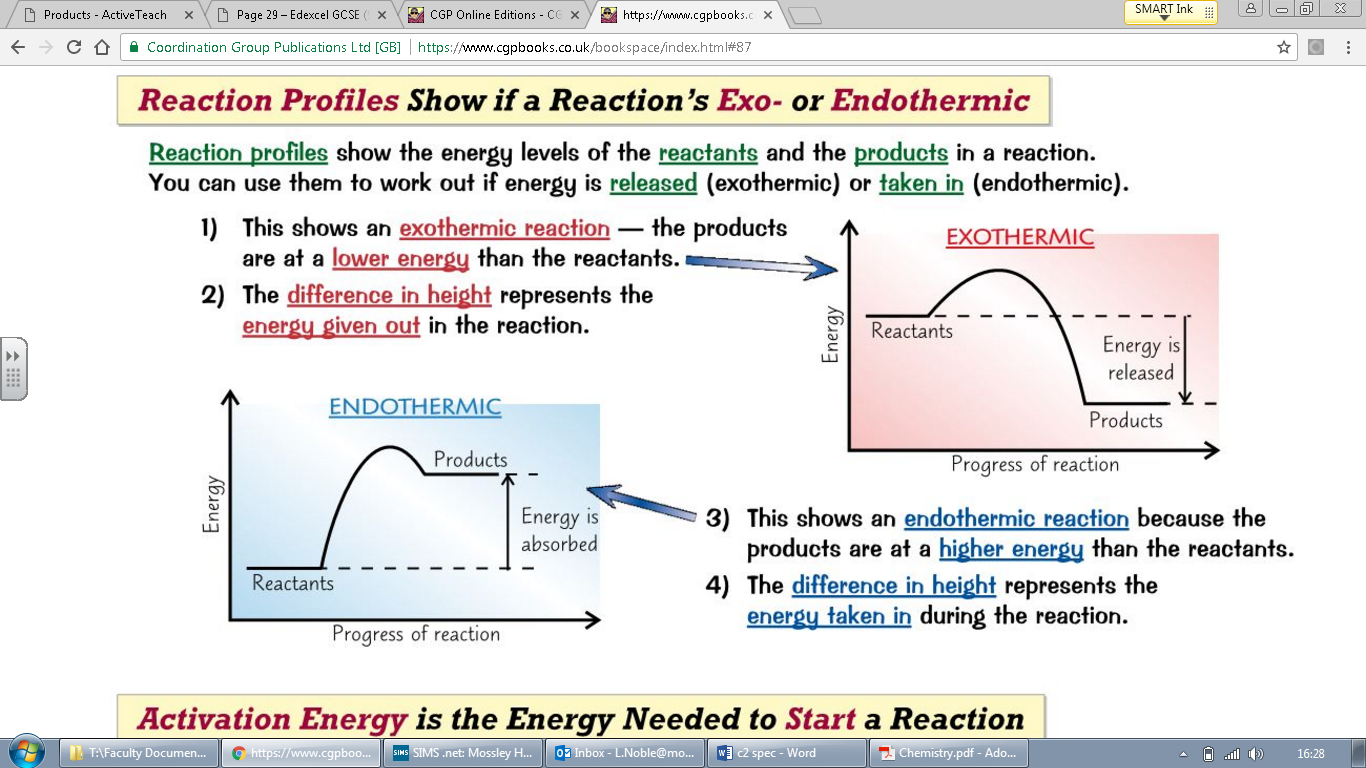 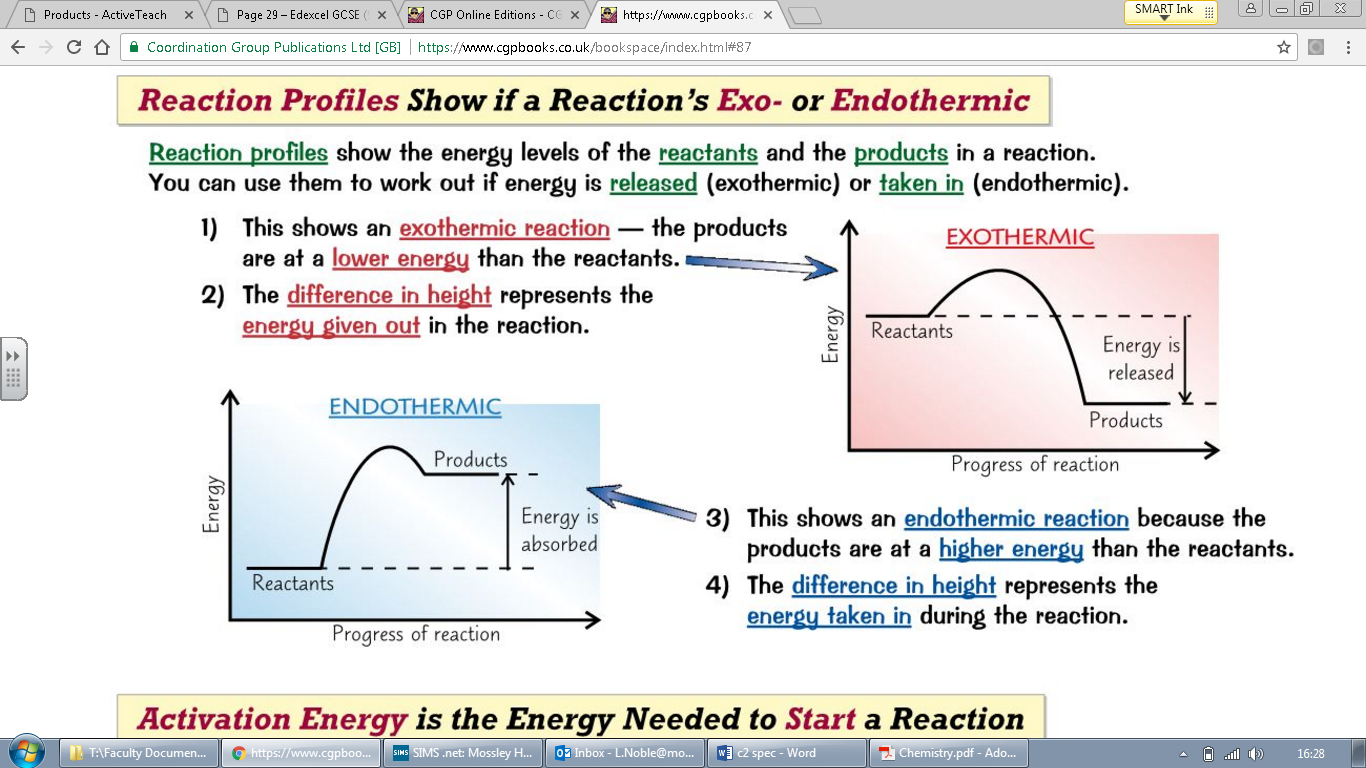 4a8.6Explain an homologous series as a series of compounds which: a  have the same general formuladiffer by CH2 in molecular formulae from neighbouring compoundsshow a gradual variation in physical properties, as exemplified by their boiling points – the longer the chains, the higher their melting and boiling pointshave similar chemical properties1c, 1d 4aStudents should:Maths skillsDescribe the complete combustion of hydrocarbon fuels as a reaction in which:carbon dioxide and water are producedenergy is given outExplain why the incomplete combustion of hydrocarbons can produce carbon and carbon monoxideThere is not enough oxygenExplain how carbon monoxide behaves as a toxic gasCombines with red blood cells instead of oxygen8.10	Describe the problems caused by incomplete combustion producing carbon monoxide and soot in appliances that use carbon compounds as fuels8.11 Explain how impurities in some hydrocarbon fuels result in the production of sulfur dioxideFuels contain sulfur impurities. When they are burned they release CO28.12  Explain some problems associated with acid rain caused when sulfur dioxide dissolves in rain waterAcid rain acidifies lakes, damages buildings, kills trees and corrodes metals.8.13	Explain why, when fuels are burned in engines, oxygen and nitrogen can react together at high temperatures to produce oxides of nitrogen, which are pollutants8.14	Evaluate the advantages and disadvantages of using hydrogen, rather than petrol, as a fuel in cars- Advantages = Clean, only produce water. Renewable.- Disadvantages = Require a special engine which is expensive. Hard to store. Manufactured from fossil fuels.8.15	Recall that petrol, kerosene and diesel oil are non-renewable fossil fuels obtained from crude oil and methane is a non- renewable fossil fuel found in natural gas8.16	Explain how cracking involves the breaking down of larger, saturated hydrocarbon molecules (alkanes) into smaller, more useful ones, some of which are unsaturated (alkenes)- A vapourised hydrocarbon is passed over a powdered aluminium oxide catalyst at 400-700°C and 70atm.1c8.17	Explain why cracking is necessary- There is more of a demand for smaller chains like petrol and diesel.- cracking also produces alkenes that can be used to make polymers2cStudents should:Maths skills8.18	Recall that the gases produced by volcanic activity formed the Earth’s early atmosphereDescribe that the Earth’s early atmosphere was thought to contain:little or no oxygena large amount of carbon dioxide c  water vapourd  small amounts of other gasesand interpret evidence relating to this2c 3a 4a8.20	Explain how condensation of water vapour formed oceans8.21	Explain how the amount of carbon dioxide in the atmosphere was decreased when carbon dioxide dissolved as the oceans formed8.22	Explain how the growth of primitive plants used carbon dioxide and released oxygen by photosynthesis and consequently the amount of oxygen in the atmosphere gradually increased8.23	Describe the chemical test for oxygen- Relights a glowing splint8.24	Describe how various gases in the atmosphere, including carbon dioxide, methane and water vapour, absorb heat radiated from the Earth, subsequently releasing energy which keeps the Earth warm: this is known as the greenhouse effectEvaluate the evidence for human activity causing climate change, considering:the correlation between the change in atmospheric carbon dioxide concentration, the consumption of fossil fuels and temperature changethe uncertainties caused by the location where these measurements are taken and historical accuracyHistorically less data was taken over fewer locations. If you go back far enough there are no records at all. 2c, 2h 4aDescribe:    a the composition of today’s atmosphereb the potential effects on the climate of increased levels of carbon dioxide and methane generated by human activity, including burning fossil fuels and livestock farmingc that these effects may be mitigated: consider scale, risk and environmental implicationsC	Describe tests to identify the following ions in solids or solutions as appropriate:carbonate ion, CO32–, using dilute acid and identifying the carbon dioxide evolved. – add the acid. If CO32–   ions are present it will fizz and produce CO2 which turns limewater cloudy.sulfate ion, SO42–, using dilute hydrochloric acid and barium chloride solution. – a white precipitate of barium sulfate will formchloride ion, Cl–, bromide ion, Br–, iodide ion, I–, using dilute nitric acid and silver nitrate solution a chloride giveas w white precipitate of silver chloridea bromide gives a cream precipitate of silver bromidean iodide gives a yellow precipitate of silver iodide. 9.6C	Core Practical: Identify the ions in unknown salts, using the tests for the specified cations and anions in 9.2C, 9.3C, 9.4C, 9.5C9.7C	Identify the ions in unknown salts, using results of the tests above9.8C	Describe that instrumental methods of analysis are available and that these may improve sensitivity, accuracy and speed of testsStudents should:Maths skillsC	Evaluate data from a flame photometer:to determine the concentration of ions in dilute solution using a calibration curve – see your revision guide for more infoto identify metal ions by comparing the data with reference data(no knowledge of the instrument or how it works is required)4aStudents should:Maths skills9.10C Recall the formulae of molecules of the alkanes, methane CH4, ethane C2H6, propane C3H8 and butane C4H10, and draw the structures of these molecules, showing all covalent bonds- See your revision guide for their structures.5b9.11C Explain why the alkanes are saturated hydrocarbons- All the atoms have formed bonds with as many other atoms as they can9.12C Recall the formulae of molecules of the alkenes, ethane C2H4, propene C3H6, butane C4H8, and draw the structures of these molecules, showing all covalent bonds (but-1-ene and but-2-ene only)- See your revision guide for their structures.5b9.13C Explain why the alkenes are unsaturated hydrocarbons, describing that their molecules contain the functional group C=C- they can make more bonds9.14C Recall the addition reaction of ethene with bromine, showing the structures of reactants and products, and extend this to other alkenes- see your revision guide for diagrams5b9.15C Explain how bromine water is used to distinguish between alkanes and alkenes- alkenes can decolourise bromine water. It turns orange to colourless.9.16C Describe how the complete combustion of alkanes and alkenes involves the oxidation of the hydrocarbons to produce carbon dioxide and water- see your revision guide for more infoStudents should:Maths skills9.17C Recall that a polymer is a substance of high average relative molecular mass made up of small repeating unitsC Describe:how ethene molecules can combine together in a polymerisation reaction – see your revision guide for more infothat the addition polymer formed is called poly(ethene)(conditions and mechanisms not required)5b9.19C Describe how other addition polymers can be made by combining together other monomer molecules containing C=C, to include poly(propene), poly(chloroethene) (PVC) and poly(tetrafluoroethene) (PTFE)(conditions and mechanisms not required)5b9.20C Deduce the structure of a monomer from the structure of an addition polymer and vice versa5b9.21C Explain how the uses of polymers are related to their properties and vice versa: including poly(ethene), poly(propene), poly(chloroethene) (PVC) and poly(tetrafluoroethene) (PTFE)- see in your revision guide for more infoC Explain:why polyesters are condensation polymers – each time an ester link is formed a molecule of water is losthow a polyester is formed when a monomer molecule containing two carboxylic acid groups is reacted with a monomer molecule containing two alcohol groupshow a molecule of water is formed each time an ester link is formed5bC Describe some problems associated with polymers including the:availability of starting materialspersistence in landfill sites, due to non-biodegradability c  gases produced during disposal by combustiond  requirement to sort polymers so that they can be melted and reformed into a new productMore detail on this on page 1019.24C Evaluate the advantages and disadvantages of recycling polymers, including economic implications, availability of starting materials and environmental impactC Recall that:DNA is a polymer made from four different monomers called nucleotides (names of nucleotides not required)starch is a polymer based on sugarsproteins are polymers based on amino acids5bStudents should:	Maths skillsStudents should:	Maths skills9.35C	Compare the size of nanoparticles with the sizes of atoms and molecules- 1-100nmacross. Nano particles contain roughly a few atoms so they’re bigger than atoms. 1b, 1d2h9.36C	Describe how the properties of nanoparticulate materials are related to their uses including surface area to volume ratio of the particles they contain, including sunscreens- small particles provide better protection from the Sun but don’t leave white marks on the skin. - surface are to volume ratio = surface area / volume1c 5c9.37C	Explain the possible risks associated with some nanoparticulate materials- See your revision guide for more info9.38C	Compare, using data, the physical properties of glass and clay ceramics, polymers, composites and metals- See your revision guide for more info2cStudents should:	Maths skillsStudents should:	Maths skills9.39C	Explain why the properties of a material make it suitable for a given use and use data to select materials appropriate for specific uses- See your revision guide for more info2c